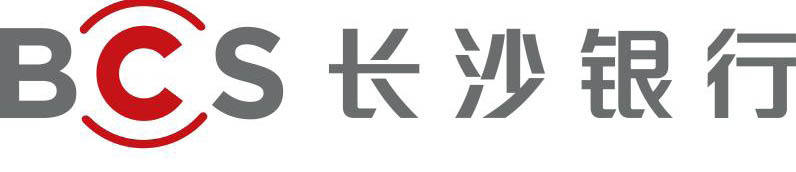 INTERMEDIARY BANK NAME（中间行名称）: PEOPLE'S BANK OF CHINASWIFT CODE：PBOCCNBJXXXUSD A/C NO：313551088886ACCOUNTING BANK NAME（收款行名称）: BANK OF CHANGSHASWIFT CODE: CHCCCNSSXXXNAME OF PAYEE: HUNAN NEW COMFORT INTERNATIONAL TRAVEL CO LTDPAYEE’S A/C NO: 800015514109057ADDRESS: Furong road Changsha Hunan 410007.P.R.China